Universidade Federal de Pelotas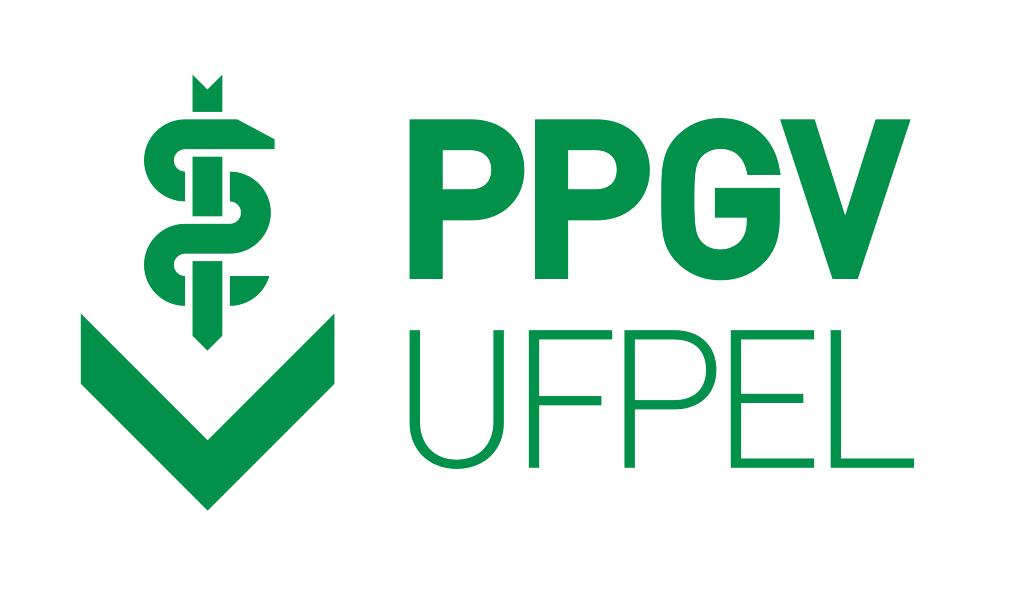 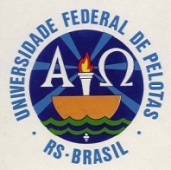 Faculdade de VeterináriaPrograma de Pós-Graduação em VeterináriaPelotas, xx de xxxxxxxx de 20xx.Profª. Dra. Bruna da Rosa CurcioCoordenadoraPrograma de Pós-Graduação em VeterináriaUniversidade Federal de Pelotas-UFPel			Prezada Coordenadora,Informo que a dissertação/tese intitulada “xxxxxxxxxxxxxxxxxx”, de autoria do(a) mestrando(a)/doutorando(a) xxxxxxxxxxxxxxxx, foi revisada e está sendo encaminhada para homologação pelo Colegiado do Programa de Pós-Graduação em Veterinária, tendo em vista que atendeu a todas as correções e alterações sugeridas pela banca examinadora de defesa, composta por mim (Presidente) e pelos seguintes membros: Prof(ª). Dr(a). xxxxxxxx, Prof(ª). Dr(a). xxxxxxxx e Prof(ª). Dr(a). xxxxxxxx. 	Atenciosamente,Prof(ª). Dr(a). xxxxxxxxxxxxxxxxxOrientador(a)Depto. de xxxxxxxxObs.: Os itens em vermelho servem como instruções e modelos. Favor preencher os campos de forma adequada e depois passar para preto antes de imprimir. Esta observação também deve ser apagada antes da impressão.